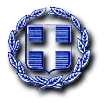 ΟΡΘΗ ΕΠΑΝΑΛΗΨΗ                                                                                          ΕΛΛΗΝΙΚΗ ΔΗΜΟΚΡΑΤΙΑ	Ραφήνα, 23-7-2021ΝΟΜΟΣ ΑΤΤΙΚΗΣ	Αρ. Πρωτ.: 11403ΔΗΜΟΣ ΡΑΦΗΝΑΣ-ΠΙΚΕΡΜΙΟΥ	ΠΡΟΣ: ΜΕΛΗ ΟΙΚΟΝΟΜΙΚΗΣΤαχ. Δ/νση: Αραφηνίδων Αλών 12	  	ΕΠΙΤΡΟΠΗΣΤαχ. Κωδ.: 19009 Ραφήνα                                    Fax:  22940-23481                                                                     ΠΡΟΣΚΛΗΣΗ ΣΕ ΣΥΝΕΔΡΙΑΣΗΑΡ. 38Η Πρόεδρος της Οικονομικής Επιτροπής του Δήμου Ραφήνας - Πικερμίου, σας καλεί σε διά περιφοράς συνεδρίαση της Οικονομικής Επιτροπής την Τρίτη 27 Ιουλίου 2021 και από ώρα 11.30 π.μ. έως                         12.30 μ.μ. με ενημέρωση των μελών διά τηλεφώνου, προκειμένου να συζητηθούν και να ληφθούν αποφάσεις για τα παρακάτω θέματα: Λήψη απόφασης περί: «Γνωμοδότησης  επί ανάγκης σύναψης δανείου και όρων δανειοδότησης».	 Λήψη απόφασης περί έκθεσης κατάστασης εσόδων-εξόδων του Δήμου Ραφήνας-Πικερμίου Β’ τριμήνου 2021.Λήψη απόφασης περί 11ης αναμόρφωσης προϋπολογισμού του Δήμου, οικ. έτους 2021.Λήψη απόφασης περί ορθής επανάληψης της υπ’ αριθ. 189/2021 απόφασης Οικονομικής Επιτροπής περί έγκρισης σύναψης προγραμματικής σύμβασης μεταξύ του Δήμου Ραφήνας-Πικερμίου και της «ΕΥΔΗΜΟΣ ΑΕ» για την εκπόνηση μελέτης του έργου: “ΑΠΟΚΑΤΑΣΤΑΣΗ ΠΑΡΑΚΤΙΩΝ ΠΡΑΝΩΝ ΣΤΗ ΘΕΣΗ ΚΟΚΚΙΝΟ ΛΙΜΑΝΑΚΙ ΤΟΥ ΔΗΜΟΥ  ΡΑΦΗΝΑΣ -ΠΙΚΕΡΜΙΟΥ”.     Η ΠΡΟΕΔΡΟΣΤΣΕΒΑ -ΜΗΛΑ ΔΗΜΗΤΡΑ